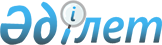 О внесении изменений и дополнений в решение Мангистауского областного маслихата от 28 февраля 2018 года № 16/200 "Об утверждении Правил содержания и защиты зеленых насаждений Мангистауской области, Правил благоустройства территорий городов и населенных пунктов Мангистауской области"
					
			Утративший силу
			
			
		
					Решение Мангистауского областного маслихата от 28 февраля 2020 года № 33/410. Зарегистрировано Департаментом юстиции Мангистауской области 16 марта 2020 года № 4146. Утратило силу решением Мангистауского областного маслихата от 27 сентября 2023 года № 5/48
      Сноска. Утратило силу решением Мангистауского областного маслихата от 27.09.2023 № 5/48 (вводится в действие по истечении десяти календарных дней после дня его первого официального опубликования).
      В соответствии с Законом Республики Казахстан от 23 января 2001 года "О местном государственном управлении и самоуправлении в Республике Казахстан", приказом Министра национальной экономики Республики Казахстан от 20 марта 2015 года № 235 "Об утверждении Типовых правил содержания и защиты зеленых насаждений, правил благоустройства территорий городов и населенных пунктов" (зарегистрирован в Реестре государственной регистрации нормативных правовых актов за № 10886) Мангистауский областной маслихат РЕШИЛ:
      1. Внести в решение Мангистауского областного маслихата от 28 февраля 2018 года № 16/200 "Об утверждении Правил содержания и защиты зеленых насаждений Мангистауской области, Правил благоустройства территорий городов и населенных пунктов Мангистауской области" (зарегистрировано в Реестре государственной регистрации нормативных правовых актов за № 3546, опубликовано 2 апреля 2018 года в Эталонном контрольном банке нормативных правовых актов Республики Казахстан) следующие изменения и дополнения:
      в заголовок решения на государственном языке внесено изменение, текст на русском языке не изменяется;
      в Правилах содержания и защиты зеленых насаждений Мангистауской области:
      подпункт 2) пункта 3 изложить в новой редакции:
      "2) вырубка деревьев – работа по вырубке деревьев, осуществляемая по разрешению уполномоченного органа в соответствии с пунктом 159 приложения 2 к Закону Республики Казахстан от 16 мая 2014 года "О разрешениях и уведомлениях" (далее – Закон о разрешениях);";
      пункт 3 дополнить подпунктом 27) нового содержания: 
      "27) пересадка деревьев и зеленых насаждении – работа по пересадке деревьев и зеленых насаждении, осуществляемая на участках определенном уполномоченным органом.";
      пункт 11 изложить в новой редакции: 
      "11. В случае невозможности сохранения зеленых насаждений на участках, отводимых под строительство или производство других работ, производится вырубка деревьев по разрешению уполномоченного органа в соответствии с Законом о разрешениях.";
      заголовок раздела 3 изложить в новой редакции:
      "3. Вырубка, санитарная вырубка деревьев";
      пункт 20 изложить в следующей редакции:
      "20. Вырубка деревьев осуществляется в случаях:
      1) обеспечения условий для осуществления строительной деятельности, строительно-монтажных работ, предусмотренных утвержденной и согласованной градостроительной документацией;
      2) обслуживания объектов инженерного благоустройства, реконструкции и устройстве инженерных сетей, подземных и надземных коммуникаций;
      3) ликвидации аварийных и чрезвычайных ситуаций, в том числе на объектах инженерного благоустройства;
      4) благоустройства территории существующих объектов и приведения в эстетический вид, необходимости улучшения качественного и видового состава зеленых насаждений;
      5) санитарной вырубки деревьев, создающих угрозу безопасности здоровью и жизни людей, а также влекущих ущерб имуществу физическому и юридическому лицу;
      6) произрастаний деревьев и кустарников на землях общего пользования.";
      пункт 22 изложить в новой редакции:
      "22. Вырубка деревьев на землях общего пользования производится организациями, обслуживающими данный земельный участок по разрешению уполномоченного органа.";
      пункт 25 изложить в новой редакции:
      "25. Вырубка деревьев осуществляется по разрешению уполномоченного органа в соответствии с Законом о разрешениях, при предоставлении гарантийного письма от физических и юридических лиц о компенсационной посадке взамен вырубленных деревьев. 
      При этом в соответствии с материалами инвентаризации и лесопатологического обследования зеленых насаждений, деревья подлежащие пересадке пересаживаются на участки указанные уполномоченным органом в разрешительных документах на вырубку деревьев.";
      в Правилах благоустройства территорий городов и населенных пунктов Мангистауской области:
      в пункте 3:
      дополнить подпунктом 1-1) следующего содержания:
      "1-1) места общего пользования – это территории, объекты, которые доступны или открыты для населения;";
      дополнить подпунктом 6-1) следующего содержания:
      "6-1) маломобильные группы населения – лица, испытывающие затруднения при самостоятельном передвижении, получении услуг, информации или ориентировании в пространстве, в том числе использующие детские коляски, пожилого возраста, инвалиды;"; 
      пункт 5-1 исключить;
      пункт 20 изложить в новой редакции:
      "20. На территории домовладений располагаются специальные площадки для размещения контейнеров с удобными подъездами для специализированного транспорта в соответствии с требованиями пункта 22 Санитарных правил "Санитарно-эпидемиологические требования к объектам коммунального назначения", утвержденных приказом Министра национальной экономики Республики Казахстан от 3 марта 2015 года № 183 (зарегистрирован в Реестре государственной регистрации нормативных правовых актов за № 10796) и пунктов 55, 56, 57 и 58 Санитарных правил "Санитарно-эпидемиологические требования к сбору, использованию, применению, обезвреживанию, транспортировке, хранению и захоронению отходов производства и потребления", утвержденных приказом Министра здравоохранения Республики Казахстан от 23 апреля 2018 года № 187 (зарегистрирован в Реестре государственной регистрации нормативных правовых актов за № 17242).";
      пункты 31 и 32 изложить в новой редакции:
      "31. Территории городов и населенных пунктов при благоустройстве обеспечиваются оптимальными условиями и средствами доступа для всех категорий населения, включая маломобильные группы населения к местам общего пользования, жилого и рекреационного назначения, а также к объектам транспортной инфраструктуры в соответствии государственными нормативами в области архитектуры, градостроительства и строительства, утвержденных в соответствии с подпунктом 23-16) статьи 20 Закона.
      32. Все виды работ по благоустройству территорий городов и населенных пунктов, предусмотренные проектной (проектно-сметной) документацией, выполняются по утвержденным проектам. Данные виды работ осуществляются в соответствии с законодательством Республики Казахстан в сфере архитектурной, градостроительной и строительной деятельности.".
      2. Государственному учреждению "Аппарат Мангистаукого областного маслихата" (руководитель аппарата Дауылбаев А.К.) обеспечить государственную регистрацию настоящего решения в органах юстиции, размещение на интернет-ресурсе Мангистауского областного маслихата. 
      3. Контроль за исполнением настоящего решения возложить на постоянную комиссию Мангистауского областного маслихата по социальным вопросам и вопросам законности и правопорядка (Мендибаев А.М.).
      4. Настоящее решение вступает в силу со дня государственной регистрации в органах юстиции и вводится в действие по истечении десяти календарных дней после дня его первого официального опубликования.
					© 2012. РГП на ПХВ «Институт законодательства и правовой информации Республики Казахстан» Министерства юстиции Республики Казахстан
				
      Осуществляющий полномочия председателя сессии,

      секретарь Мангистауского областного маслихата

Н. Тумышев
